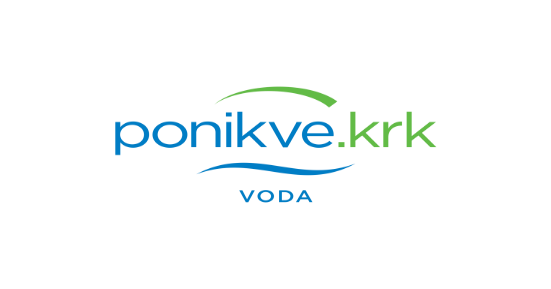 1.IZMJENAPLANA GRADNJEKOMUNALNIH VODNIH GRAĐEVINAza 2022.Krk, lipanj 2022.1. IZMJENA ODLUKEo usvajanju Plana gradnje komunalnih vodnih građevina u 2022. godini.(1.Izmjena Odluke o usvajanju Plana gradnje komunalnih vodnih građevina u 2022. godini donesena je na 56. sjednici Skupštine PONIKVE VODA d.o.o. održanoj 28. lipnja 2022. godine).Članak 4. mijenja se i glasi:Komunalne vodne građevine čija se gradnja planira na području Općine Omišalj utvrđuju se kako slijedi:Članak 5. mijenja se i glasi:Komunalne vodne građevine čija se gradnja planira na području Općine Malinska - Dubašnica utvrđuju se kako slijedi:Članak 6. mijenja se i glasi:Komunalne vodne građevine čija se gradnja planira na području Grada Krka utvrđuju se kako slijedi:Članak 7. mijenja se i glasi:Komunalne vodne građevine čija se gradnja planira na području Općine Punat utvrđuju se kako slijedi:Članak 8. mijenja se i glasi:Komunalne vodne građevine čija se gradnja planira na području Općine Baška utvrđuju se kako slijedi:Članak 9. mijenja se i glasi:Komunalne vodne građevine čija se gradnja planira na području Općine Vrbnik utvrđuju se kako slijedi:Članak 10. mijenja se i glasi:Komunalne vodne građevine čija se gradnja planira na području Općine Dobrinj utvrđuju se kako slijedi:Članak 11. mijenja se i glasi: U 2022. godini planira se i: - asfaltiranje ulica nakon rekonstrukcija vodovodne i kanalizacijske mreže u vrijednosti od 500.000 kn- stručni nadzor građevinskih radova u vrijednosti od 300.000 kn. Izvor financiranja su vlastita sredstva Ponikve voda. PREDSJEDNIK SKUPŠTINE DRUŠTVAOPĆINA OMIŠALJUkupno 2022.JLSPonikveNaknada za razvojHrvatske vode i dr.1.Rekonstrukcija magistralnog vodovoda i postojećeg mjesnog vodovoda Beli Kamik – D 102 (dio u 2022.)331.60070.000261.6002.Rekonstrukcija vodovoda i kanalizacije u ulici Večja u Omišlju (dio radova 2022.)100.000100.0003.Rekonstrukcija vodovoda u ulici Stran i Delfin u Omišlju100.000100.0004.Rekonstrukcija vodovoda u ulici Pušća u Omišlju (dio u 2022.)100.000100.0005.Sanacija ulice Klančina u Omišlju300.000dr. izvor 300.0006.Rekonstrukcija vodovoda i izgradnja kanalizacijskih priključaka u ulici Stran u Omišlju (dio u 2022.)320.000120.000200.0007.Izmicanje obalnog kolektora Draga 12a Njivice46.00046.000UKUPNO:1.297.600-536.000200.000561.600OPĆINA MALINSKA-DUBAŠNICAUkupno 2022.JLSPonikveNaknada za razvojHrvatske vode1. Spoj kolektora u Jesenskoj ulici 150.000150.0002. Izgradnja fekalnog kolektora ulice Vlade Bagata275.000275.0003.Rekonstrukcija vodovoda u selima Dubašnice - ŽUC405.000405.0004. Izgradnja vodovoda i kanalizacije u ulici Pavus III100.000100.0005. Izgradnja fekalne kanalizacije u ulici Odvojak Stipkino100.000100.0006.Rekonstrukcija vodovoda Sv. Ivan363.000363.000OPĆINA MALINSKA-DUBAŠNICAUkupno 2022.JLSPonikveNaknada za razvojHrvatske vode7. Spojni vodovod do naselja Strilčić s HS Strilčići (dio u 2022.)150.00030.000120.0008.Rekonstrukcija vodovoda – odvojak Stipkino32.00032.0009.Rekonstrukcija vodovoda – Lanišće107.000107.00010.Rekonstrukcija vodovoda – Lokvica17.00017.00011. Izgradnja vodovoda i kanalizacije u odvojku ulice Novo naselje (nastavak iz 2021.)235.000190.00045.000UKUPNO:1.934.000200.000924.000700.000120.000GRAD KRKUkupno 2022.JLSPonikveNaknada za razvojHrvatske vode1.Rekonstrukcija vodovoda u ulici K.Tomislava u Krku383.000383.0002.Rekonstrukcija VS Lizer 350.000350.0003.Izgradnja fekalnog kolektora u odvojku Bašćanske ulice 110.000110.0004.Izgradnja vodovoda od Creske ulice sa spojem do ulice Mali kartec 200.000200.0005.Izgradnja vodovoda predio Kimpi (dio u 2022.)400.00080.000320.0006.Izgradnja vodovoda u Linardićima46.00034.00012.0007.Izgradnja vodovoda VO4 (ostatak)72.85072.8508.Rekonstrukcija vodovoda u ulici V.Tomašića u Krku (dio u 2022.)50.00050.0009.Rekonstrukcija kanalizacije u ulici 17. travnja u Korniću28.00028.00010. Rekonstrukcija vodov. i kanaliz. u ulici Mekotine k.br.5-15 u Korniću51.00051.00011.Izgradnja kanalizacijskog kolektora u ulici Mate Balote u Krku70.00070.00012.Izgradnja kanalizacije i rekonstrukcija vodovoda ulici Veli dvor u Krku150.000150.00013.Izgradnja kanalizacije u odvojku ulice I.Meštrovića u Krku (k.br.19,19a,21a)190.000190.00014.Izgradnja vodovoda u naseljima Brzac, Linardići, Žgaljići150.000150.000UKUPNO:2.250.85034.000862.0001.034.850320.000OPĆINA PUNATUkupno 2022.JLSPonikveNaknada za razvojHrvatske vode1.Izgradnja vodovoda u dijelu ulice Obala285.000285.0002.Rekonstrukcija vodovoda od VS Punat prema Staroj Baški (dio u 2022.)350.000350.0003.Izgradnja vodovoda i kanalizacije - KPP1895.00095.0004. Izgradnja vodovoda i kanalizacije u Starobašćanskoj ulici u Puntu65.00065.0005.Izgradnja vodovoda, kanalizacije i CS uz rekontstrukciju sabirne ulice 15 (nastavak)260.000260.000UKUPNO:1.055.000-350.000705.000-OPĆINA BAŠKAUkupno 2022.JLSPonikveNaknada za razvojHrvatske vode1. Rekonstrukcija sanitarne kanalizacije u ulici Stari Dvori 1.850.000400.0001.600.0002. Rekonstrukcija vodovoda i kanalizacije u ulici Gorinka (dio u 2022.)200.000200.0003.Rekonstrukcija podmorskog ispusta u Baški730.000730.0004.Vodovodni ogranak Batomalj – Svetište Majke Božje i HS Batomalj (dio u 2022.)100.00020.00080.0005.Izgradnja vodovodne i kanalizacijske mreže - spoj benzinske stanice u Baški316.000316.000OPĆINA BAŠKAUkupno 2022.JLSPonikveNaknada za razvojHrvatske vode6.Rekonstrukcija vodovodnih priključaka u Dragi Bašćanskoj250.000250.0007.Izgradnja vodovoda i kanalizacije u naselju Jurandvor (POS)65.00065.0008.Prekop vodovoda DN100 DN300 u Batomlju33.00033.000UKUPNO:3.694.000-1.213.000801.0001.680.000OPĆINA VRBNIKUkupno 2022.JLSPonikveNaknada za razvojHrvatske vode i dr.1.Rekonstrukcija vodovoda pekara - Vrbnik330.000330.0002.Izgradnja vodovoda ulice Višća75.00075.0003.Izgradnja kanalizacije naselja Vrbnik I faza (nastavak)1.644.550554.302109.000196.250 + EU 784.9984.Rekonstrukcija vodovoda i izgradnja kanalizacijskih priključaka u ulici Supec u Vrbniku345.000300.00045.0005.Sanacija partera, izgradnja oborinske kanalizacije nakon izgradnje fekalne kanalizacije i rekonstrukcije vodovoda s priključcima u ulici Supec u Vrbniku450.000450.000UKUPNO:2.844.5501.004.302630.000229.000981.248OPĆINA DOBRINJUkupno 2022.JLSPonikveNaknadaza razvojHrvatske vode1.Vodoopskrba visoke zone Šilo522.000104.000418.0002.Kanalizacija Polje- Šilo520.000104.000416.0003.Sanacija vodnih komora VS Kras50.00050.000UKUPNO:1.092.000-50.000208.000834.000